2016-2017 Varsity Basketball Schedule HOME GAMES @ HURRICANE ALLEY          
2016-2017 Varsity Basketball Schedule HOME GAMES @ HURRICANE ALLEY          
2016-2017 Varsity Basketball Schedule HOME GAMES @ HURRICANE ALLEY          
2016-2017 Varsity Basketball Schedule HOME GAMES @ HURRICANE ALLEY          
2016-2017 Varsity Basketball Schedule HOME GAMES @ HURRICANE ALLEY          
DateOpponentLocationGirlsBoysNov. 9Purple/White GameMonroe Area HS   Carver startsat 5 p.m.Nov. 10Madison County %Madison County6:00 p.m.7:30 p.m.Nov. 15ApalacheeApalachee HS5:30 p.m.7:00 p.m. Nov. 18RedanMonroe Area HS6:00 p.m.7:30 p.m.Nov. 22AlcovyAlcovy HS4:00 p.m.5:30 p.m.Dec. 3Walnut GroveMonroe Area HS6:00 p.m. 7:30 p.m.Dec. 9Winder BarrowWinder Barrow7:00 p.m.8:30 p.m.Dec. 10AlcovyMonroe Area HS6:00 p.m.7:30 p.m.Dec. 13RedanRedan  HS6:00 p.m.7:30 p.m.Dec. 16ApalacheeMonroe Area HS7:00 p.m.8:30 p.m.Dec. 17LoganvilleLoganville HS5:00 p.m.6:30 p.m.Dec. 27Discovery Christmas Tournament^Discovery HSTBATBADec. 28Discovery Christmas Tournament ^Discovery HSTBATBADec. 29Discovery Christmas Tournament ^Discovery HSTBATBAJan. 6East Jackson*East Jackson7:00 p.m.8:30 p.m.Jan. 7LoganvilleMonroe Area HS5:00 p.m.6:30 p.m.Jan. 10Franklin Co*Franklin Co HS6:00 p.m.7:30 p.m.Jan. 13Morgan Co.*Morgan County HS7:00 p.m.8:30 p.m.Jan. 14Walnut GroveWalnut Grove HS5:30 p.m7:00 p.m.Jan. 17Hart Co.*Hart Co. HS6:00 p.m.7:30 p.m.Jan. 20Jackson Co.*Jackson Co. HS7:00 p.m.8:30 p.m.Jan. 21Winder BarrowMonroe Area HS5:30 p.m.7:00 p.m.Jan. 24Jan. 27East Jackson*Franklin Co.*Monroe Area HSMonroe Area HS6:00 p.m.7:00 p.m.7:30 p.m.8:30 p.m.Jan. 28Jackson Co.*Monroe Area HS6:00 p.m.7:30 p.m.Jan. 31Hart Co.*Monroe Area HS6:00 p.m.7:30 p.m.Feb. 3Morgan Co.Monroe Area HS7:00 p.m.8:30 p.m.Feb. 8-13Region TournamentTBATBA% Denotes Scrimmage ^ Denotes Christmas Tournament*Denotes Region 8-AAA Games% Denotes Scrimmage ^ Denotes Christmas Tournament*Denotes Region 8-AAA Games% Denotes Scrimmage ^ Denotes Christmas Tournament*Denotes Region 8-AAA Games% Denotes Scrimmage ^ Denotes Christmas Tournament*Denotes Region 8-AAA Games% Denotes Scrimmage ^ Denotes Christmas Tournament*Denotes Region 8-AAA Games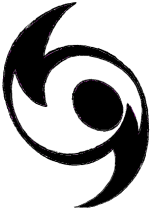 